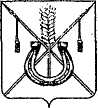 АДМИНИСТРАЦИЯ КОРЕНОВСКОГО ГОРОДСКОГО ПОСЕЛЕНИЯКОРЕНОВСКОГО РАЙОНАПОСТАНОВЛЕНИЕот 07.12.2022   		                                              			  № 1613г. КореновскО проекте решения Совета Кореновского городского поселения Кореновского района «О принятии осуществления полномочий по решению вопроса местного значения по созданию, содержанию и организации деятельности аварийно-спасательных служб и (или) аварийно-спасательных формирований на территории поселения от муниципального образования Кореновский район» В соответствии с решением Совета Кореновского городского                       поселения Кореновского района от 22 апреля 2014 года № 426 «О порядке внесения проектов муниципальных правовых актов в Совет Кореновского городского поселения Кореновского района», администрация Кореновского городского поселения Кореновского района п о с т а н о в л я е т:1. Согласиться с проектом решения Совета Кореновского                         городского поселения Кореновского района «О принятии осуществления полномочий по решению вопроса местного значения по созданию, содержанию и организации деятельности аварийно-спасательных служб и (или)                       аварийно-спасательных формирований на территории поселения от муниципального образования Кореновский район», представленным отделом по гражданской обороне и чрезвычайным ситуациям администрации Кореновского городского поселения Кореновского района.2. Направить проект решения «О принятии осуществления                      полномочий по решению вопроса местного значения по созданию,                  содержанию и организации деятельности аварийно-спасательных служб и (или) аварийно-спасательных формирований на территории поселения от муниципального образования Кореновский район» в Совет Кореновского городского поселения Кореновского района для рассмотрения                                            в установленном порядке (прилагается).3. Назначить представителем главы Кореновского городского                      поселения Кореновского района при обсуждении данного проекта                            решения в Совете Кореновского городского поселения Кореновского                      района заместителя главы Кореновского городского поселения Кореновского района, начальника отдела по гражданской обороне и чрезвычайным         ситуациям С.Г. Чепурного.4. Общему отделу администрации Кореновского городского поселения Кореновского района (Труханова) обеспечить размещение настоящего постановления на официальном сайте администрации Кореновского городского поселения Кореновского района в информационно-телекоммуникационной сети «Интернет».5. Постановление вступает в силу со дня его подписания.ГлаваКореновского городского поселенияКореновского района 								М.О. ШутылевПРИЛОЖЕНИЕк постановлению администрацииКореновского городского поселенияКореновского районаот 07.12.2022 № 1613ПРОЕКТ РЕШЕНИЯСовета Кореновского городского поселения Кореновского района«___»___________2022 года                                                                № ____г. КореновскО принятии осуществления полномочий по решению вопроса местногозначения по созданию, содержанию и организации деятельности аварийно-спасательных служб и (или) аварийно-спасательных формирований натерритории поселения от муниципального образования Кореновский районВ соответствии с частью 4 статьи 14, частью 4 статьи 15 Федерального закона от 06.10.2003 года № 131-ФЗ «Об общих принципах организации местного самоуправления в Российской Федерации», статьей 8 Устава Кореновского городского поселения Кореновского района, решением Совета муниципального образования Кореновский район № 281 от 30 ноября 2022 года «О передаче осуществления полномочий по решению вопроса местного значения», Совет Кореновского городского поселения Кореновского района      р е ш и л:1. Принять осуществление передаваемой части полномочий по решению вопросов местного значения по созданию, содержанию и организации деятельности аварийно-спасательных служб и (или) аварийно-спасательных формирований на территории поселения от муниципального образования Кореновский район с 1 января 2023 года по 31 декабря 2023 года.2. Поручить главе Кореновского городского поселения Кореновского района заключить с администрацией муниципального образования Кореновский район соглашение о передаче осуществления полномочий по решению вопроса местного значения по форме, утвержденной решением Совета муниципального образования Кореновский район № 281 от 30 ноября 2022 года «О передаче осуществления полномочий по решению вопроса местного значения».3. Финансирование полномочий, указанных в пункте 1 настоящего решения, осуществляется за счет средств межбюджетных трансфертов, поступающих в местный бюджет Кореновского городского поселения Кореновского района из муниципального образования Кореновский район в объемах и в сроки, установленные Соглашением.4. Настоящее решение подлежит размещению на официальном сайте администрации Кореновского городского поселения Кореновского района в информационно-телекоммуникационной сети «Интернет».5. Контроль за выполнением настоящего решения возложить на постоянную комиссию Совета Кореновского городского поселения Кореновского района по вопросам правопорядка и законности (Бурдун).6. Настоящее решение вступает в силу со дня его подписания.Председатель Совета Кореновского городского поселения  Кореновского района                                                                           Е.Д. Деляниди